Прости, прощай, дай руку мне, не бойся (поздняя лирика, пели на бесёдах)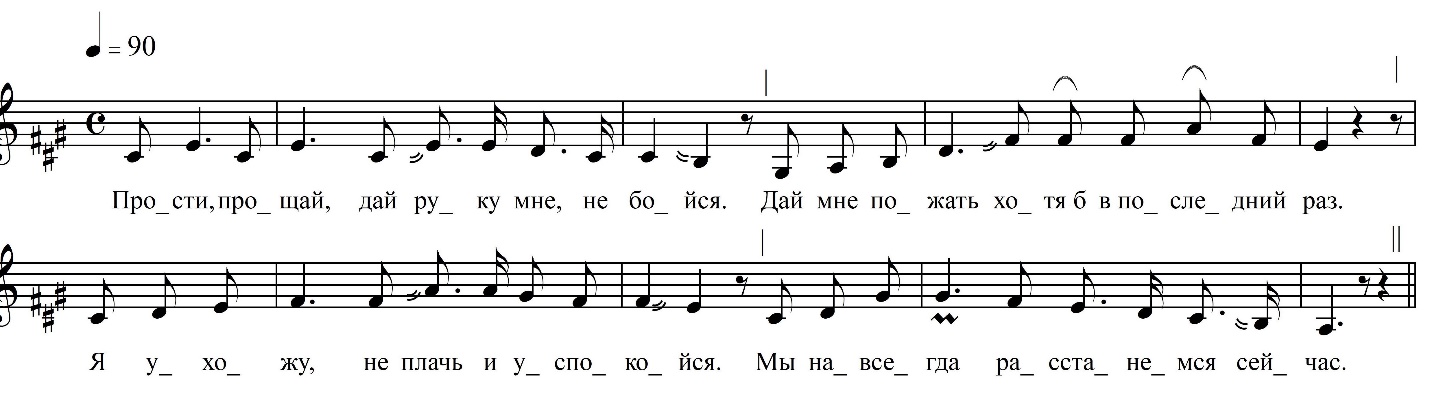 Прости, просчай, дай руку мне, не бойся. Дай мне пожать хотя б в последний раз.Я ухожу, не плачь и успокойся.Мы навсегда расстанемся сейчас.Уж расцвело, гребцы сидят у вёсел.Уеду я без цели и пути.Мне скажешь ты, зачем меня ты бросил.Но я и рад, что еду я, прости.Не надо слёз, они мне будут снится,И тяжело мне будёт на пути.Но мне назад уже не воротиться.Так решено расстаться нам, прости.Прости, прощай, дай руку мне, не бойся. Дай мне пожать ешчо в последний раз.Я ухожу, не плачь и успокойся.Мы навсегда расстанемся сейчас.ФНОЦ СПбГИК, ВхI-а.9/5Запись Власовой Г., Горбаченко П., Кармазовой Т., Мамаевой Н., Хлынцева А., Целуйкиной Г. 30(28?).06.1974 д. Гостинополье Вындиноостровского с/п Волховского р-на Ленинградской обл. Инф. Догадаева Анна Семеновна (1909), урож. д. Овино Цвылёвского с/п Тихвинского р-на Ленинградской области.